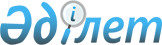 Об утверждении нормативных актов, относящихся к правилам оборудования транспортных средств (контейнеров) для перевозки товаров под таможенными печатями и пломбами
					
			Утративший силу
			
			
		
					Приказ Таможенного комитета при Кабинете Министров Республики Казахстан от 25 сентября 1995 г. N 124-П. Зарегистрирован в Министерстве юстиции Республики Казахстан 27.10.1995 г. за N 119. Утратил силу - приказом Таможенного Комитета МГД РК от 15 февраля 2001 г. N 51 ~V011441

      В целях реализации Указа Президента Республики Казахстан, имеющего силу Закона "О таможенном деле в Республике Казахстан" приказываю: 

      1. Утвердить Правила оборудования транспортных средств (контейнеров) для перевозки товаров под таможенными печатями и пломбами (Приложение N 1). 

      2. Установить, что Решение на транзит товаров и на доставку товаров под таможенным контролем предоставляется таможенными органами только при условии надлежащего оборудования транспортных средств (контейнеров), за исключением случаев, когда у таможенных органов имеются достаточные основания полагать, что такая мера не является необходимой: 

      - с 1 ноября 1995 года - в отношении подакцизных товаров, за исключением товаров, ввозимых и происходящих с территории государств -участников СНГ; 

      - с 1 января 1996 года - в отношении товаров, перемещаемых через таможенную границу Республики Казахстан, с государствами, не являющимися участниками СНГ. 

      3. В отношении товаров, ввозимых и происходящих с территории государств-участников СНГ, а также товаров, вывозимых из Республики Казахстан на территорию государств-участников СНГ, требования о надлежащем оборудовании транспортных средств применяются в случае, если у таможенного органа Республики Казахстан имеются основания полагать, что перевозчик либо транспортное средство не могут гарантировать соблюдение положения Указа Президента Республики Казахстан, имеющего силу Закона, "О таможенном деле в Республике Казахстан". 

      4. Утвердить Инструкцию о порядке допущения транспортных средств (контейнеров) для перевозки товаров под таможенными печатями и пломбами (Приложение N 2). 

      5. Установить, что предусмотренные утвержденной Инструкцией требования об обязательности допущения транспортных средств (контейнеров) для перевозки товаров под таможенными печатями и пломбами не применяются в отношении транспортных средств и контейнеров государств-участников СНГ при перемещении во взаимной торговле товаров, происходящих с территории этих государств. 

      6. В целях упрощения таможенного оформления и сокращения времени на его производство рекомендовать предприятиям-изготовителям, производящим в Республике Казахстан транспортные средства (контейнеры), при изготовлении новых или ремонте указанных транспортных средств (контейнеров) руководствоваться положениями документов, утвержденных настоящим Приказом. 

      7. Установить, что в течение 1995 года допускается перевозка товаров под таможенными печатями и пломбами на транспортных средствах (в контейнерах), не прошедщих допущение для такой перевозки, но соответствующих техническим требованиям, установленным Правилами оборудования транспортных средств (контейнеров) для перевозки товаров под таможенными печатями и пломбами. 

      8. Начальникам таможенных органов: 

      - организовать доведение настоящего Приказа до транспортных организаций и предприятий-изготовителей транспортных средств (контейнеров) в зоне своей деятельности; 

      - провести семинары (в октябре и декабре 1995 года, феврале 1996 года) для работников транспортных организаций и предприятий-изготовителей транспортных средств (контейнеров) зоны своей деятельности по разъяснению положений документов, утвержденных настоящим Приказом; 

      - принять иные меры, обеспечивающие ознакомление транспортных организаций с указанными документами. 

      9. 

      Сноска. Пункт 9 - утратил силу согласно приказу Таможенного комитета Республики Казахстан от 28 октября 1996 года N 217-П. 

      10. Управлению финансирования и материально-технического обеспечения таможенных органов (Мухамедов) обеспечить снабжениетаможенных органов бланками документов, предусмотренныхутвержденными настоящим Приказом документами.     11. Пресс-службе (Муратбаева) с даты подписания Приказаприступить к его освещению в средствах массовой информации.     12. Контроль за исполнением Приказа возложить на заместителяПредседателя Таможенного комитета при Кабинете Министров РеспубликиКазахстан Шкляра В.В.     Председатель                                            Приложение N 1                                            к приказу Таможенного                                            комитета от                                            от 25.09.95 г.                                            N 124-П                              Правила                     оборудования транспортных                средств (контейнеров) для перевозки            товаров под таможенными печатями и пломбами     1. Общие положения     1.1. В настоящих Правилах используются понятия в следующихзначениях:     - транспортное средство - любое средство, используемое дляперевозки товаров, в том числе:     а) морские и речные суда (включая баржи, лихтеры и другиеплавучие средства);     б) воздушные суда (включая самолеты, вертолеты и другиелетательные аппараты);     в) дорожные транспортные средства (включая прицепы иполуприцепы);     г) железнодорожный подвижной состав (вагоны, цистерны);     - контейнер - транспортное оборудование (клетка, съемнаяцистерна или другое подобное приспособление): 

       а) представляющее собой полностью или частично закрытую емкость, предназначенную для помещения в нее товаров; 

      б) имеющее неизмененные характеристики и в силу этого достаточно прочное, чтобы служить для многократного использования; 

      в) специально сконструированное для облегчения перевозки товаров одним или несколькими видами транспорта без промежуточной перегрузки товаров, для облегчения грузовых операций с товарами, в частности, перегрузки товаров с одного вида транспорта на другой; 

      г) сконструированное таким образом, чтобы его можно было легко загружать и разгружать; 

      д) имеющее внутренний объем не менее одного кубического метра. 

      Транспортные средства, принадлежности и запасные части к транспортным средствам, упаковка и поддоны не относятся к контейнерам. "Съемные кузова" рассматриваются как контейнеры. 

      1.2. В случае, если у таможенного органа имеются основания полагать, что перевозчик либо его транспортное средство (контейнер) не могут гарантировать соблюдение положений таможенного законодательства Республики Казахстан, иного законодательства Республики Казахстан и международных договоров Республики Казахстан, контроль за исполнением которых возложен на таможенные органы Республики Казахстан, таможенный орган вправе допустить помещение товаров под таможенный режим транзита или разрешить доставку товаров под таможенным контролем до таможенного органа назначения лишь при условии надлежащего оборудования транспортного средства (контейнера). 

      1.3. В случаях, определяемых международными договорами Республики Казахстан либо Таможенным комитетом при Кабинете Министров Республики Казахстан, любые транспортные средства (контейнеры), используемые для международных перевозок товаров, должны быть надлежаще оборудованными. 

      1.4. Под надлежаще оборудованным транспортным средством (контейнером) понимается транспортное средство, грузовые отделения которого, или, соответственно, контейнер, сконструированы и оборудованы таким образом, чтобы: 

      а) товары не могли извлекаться из опечатанного грузового отделения (опечатанной части контейнера) или загружаться туда без оставления видимых следов взлома, или повреждения таможенных печатей и пломб; 

      б) таможенные печати и пломбы могли налагаться простым и надежным способом; 

      в) в них не было никаких потайных мест для сокрытия товаров; 

      г) все места, в которые могут помещаться товары, были легко доступны для таможенного досмотра. 

      1.5. Для выполнения положения пункта 1.4. настоящих Правил, конструкция грузовых отделений транспортных средств (конструкция контейнеров) должна соответствовать техническим требованиям, установленным настоящими Правилами. 

      1.6. Транспортные средства (контейнеры), допущенные для перевозки товаров под таможенными печатями и пломбами в соответствии с "Инструкцией о порядке допущения транспортных средств (контейнеров) для перевозки товаров под таможенными печатями и пломбами" (далее - Инструкция о порядке допущения), рассматриваются как соответствующие техническим требованиям, установленным настоящими Правилами, за исключением случаев, когда в процессе проверки обнаружены серьезные неисправности, дающие возможность извлекать товары из опечатанного грузового отделения транспортного средства или контейнера, или помещать их туда без оставления видимых следов взлома, или повреждения таможенных печатей и пломб. 

      Транспортные средства (исключая железнодорожный подвижной состав), допущенные к перевозке товаров под таможенными печатями и пломбами в соответствии с Инструкцией о порядке допущения, должны сопровождаться свидетельством о допущении. 

      На контейнеры и железнодорожный подвижной состав, допущенные к перевозке товаров под таможенными печатями и пломбами в соответствии с Инструкцией о порядке допущения, должны быть прикреплены таблички о допущении. 



 

               2. Технические требования к конструкции 

               грузовых отделений транспортных средств 



 

      2.1. Конструкция грузовых отделений транспортных средств должна соответствовать следующим требованиям: 

      а) составные элементы грузового отделения (стенки, пол, двери, крыша, стояки, рамы, поперечные элементы и т.п.) должны соединяться либо с помощью приспособлений, которые не могут быть сняты снаружи и вновь поставлены на место без оставления видимых следов, либо с помощью методов, обеспечивающих такую конструкцию, которая не может быть изменена без оставления видимых следов. Если стенки, пол, двери и крыша изготовлены из различных элементов, они должны отвечать тем же требованиям и быть достаточно прочными; 

      б) двери и прочие системы закрывания (включая запорные краны, крышки лазов, фланцы и т.д.) должны иметь приспособление, на которое могли бы быть наложены таможенные печати и пломбы. Это приспособление должно быть таким, чтобы его нельзя было снять снаружи и вновь поставить на место без оставления видимых следов и чтобы двери и запирающие устройства не могли открываться без повреждения таможенных печатей и пломб. Таможенные печати и пломбы должны быть соответствующим образом защищены. Разрешается делать открывающиеся крыши (люки); 

      в) вентиляционные и дренажные отверстия должны быть снабжены устройством, препятствующим доступу внутрь грузового отделения. Это устройство должно быть такой конструкции, чтобы его нельзя было снять снаружи и вновь поставить на место, без оставления видимых следов. 

      2.2. Разрешается наличие составных элементов грузового отделения, которые по практическим соображениям должны включать полые пространства (например, между составными частями двойной стенки). Для того, чтобы эти пространства нельзя было использовать в целях сокрытия товаров: 

      - необходимо в тех случаях, когда внутренняя обшивка покрывает грузовое отделение на всю его высоту от пола до потолка, или в тех случаях, когда пространство между обшивкой и внешней стенкой полностью закрыто, обеспечить, чтобы внутренняя обшивка крепилась таким образом, чтобы ее нельзя было снимать и возвращать на место без оставления видимых следов; 

      - необходимо в тех случаях, когда обшивка не покрывает грузовое отделение на всю его высоту и когда пространство между обшивкой и внешней стенкой закрыто неполностью, и во всех других случаях, когда в конструкции грузового отделения имеются полые пространства, обеспечить, чтобы количество указанных пространств было ограничено до минимума и чтобы эти пространства были легко доступны для таможенного контроля. 

      2.3. Устройство окон допускается при условии, что они сделаны из достаточно прочных материалов и не могут сниматься снаружи и вновь устанавливаться без оставления видимых следов. Допускается установка стекол, но в этом случае окно должно быть оборудовано прочно закрепленной металлической решеткой, которую нельзя снять снаружи: размер ячеек в решетке не должен превышать 10 мм. 

      Отверстия, сделанные в полу в технических целях, таких, как смазка, обслуживание, наполнение песочницы, а также устройства для разгрузки железнодорожного подвижного состава, допускаются только при условии, что они оборудуются крышкой, которая должна устанавливаться таким образом, чтобы доступ в грузовое отделение снаружи был невозможен. 



 

           3. Технические требования к конструкции грузовых 

           отделений транспортных средств, крытых брезентом 



 

      3.1. Требования раздела 2 (за исключением п. 2.3.) распространяются на крытые брезентом грузовые отделения транспортных средств в той мере, в какой они могут к ним применяться. Кроме того, эти транспортные средства должны отвечать требованиям настоящего раздела. 

      3.2. Брезент должен быть изготовлен либо из прочного холста, либо из не растяжимой достаточно прочной, покрытой пластмассой или прорезиненной ткани. Брезент должен быть в исправном состоянии и изготовлен таким образом, чтобы по закреплении приспособления для закрывания, доступ к грузовому отделению был невозможен без оставления видимых следов. 

      3.3. Если брезент составлен из нескольких кусков, края этих кусков должны быть загнуты один в другой и прострочены двумя швами, отстоящими друг от друга по крайней мере на 15 мм. Эти швы должны быть сделаны так, как показано в Приложении N 1 к настоящим Правилам: однако, если на некоторых частях брезента (например, на откидных полах и усиленных углах) невозможно соединить полосы указанным способом, достаточно загнуть край верхней части брезента и прошить полосы так, как показано в Приложении N 2 и N 3 к настоящим Правилам. Один из швов должен быть виден лишь изнутри, и цвет нитки, используемой для этого шва, должен определенно отличаться от цвета самого брезента, а также от цвета нитки, используемой для другого шва. Все швы должны быть прострочены механически. 

      3.4. Если брезент составлен из нескольких кусков ткани, покрытой пластмассой, эти куски могут быть также соединены посредством спайки, как показано в Приложении N 4 к настоящим Правилам. Край каждого куска должен перекрывать края другого куска по крайней мере на 15 мм. Соединение кусков должно быть обеспечено по всей этой ширине. Наружный край соединения должен быть покрыт полосой из пластмассы шириной по крайней мере в 7 мм, накладываемой тем же способом спайки. На этой полосе, а также с каждой ее стороны, по крайней мере на 3 мм в ширину, должен быть проштампован единообразный четкий рельеф. Спайка производится таким образом, чтобы куски не могли быть разъединены и снова соединены без оставления видимых следов. 

      3.5. Починка производится способом, показанным в Приложении N 5 к настоящим Правилам. Сшиваемые края должны быть загнуты один в другой и соединены двумя ясно видимыми швами, отстоящими друг от друга по крайней мере на 15 мм, цвет нитки, видимой изнутри, должен отличаться от цвета нитки, видимой снаружи, и от цвета самого брезента, все швы должны быть прострочены механически. В тех случаях, когда брезент, поврежденный у краев, ремонтируется путем замены поврежденной части заплатой, шов может также прострачиваться в соответствии с пунктом 3.3. и Приложением N 1 к настоящим Правилам. Починка брезента из ткани, покрытой пластмассой, может также производится в соответствии с методом, описанным в пункте 3.4. настоящих Правил, но в этом случае полоса должна накладываться с обеих сторон брезента, а заплата накладывается изнутри. 

      3.6. Брезент должен прикрепляться к транспортному средству в точном соответствии с требованиями, изложенными в абзацах "а" и "б" пункта 1.4. настоящих Правил. Предусматривается применение следующих видов крепления: 

      - металлические кольца, прикрепляемые к транспортному средству; 

      - проушины по краям брезента; 

      - веревка или трос, проходящие через кольца над брезентом и видимые с внешней стороны по всей длине. 

      Брезент должен находить на жесткую часть транспортного средства по крайней мере на ширину 250 мм, измеренную от центра крепежных колец, за исключением тех случаев, когда система конструкции транспортного средства сама по себе препятствует доступу к грузовому отделению. 

      Если необходимо обеспечить глухое крепление краев брезента к транспортному средству, соединение должно быть непрерывным и осуществляться при помощи прочных деталей. 

      3.7. Брезент должен опираться на соответствующую конструкцию (стойки, боковины, арки, поперечены и т.д.). 

      3.8. Расстояние между кольцами и расстояние между проушинами не должно превышать 200 мм. Проушины должны быть жесткими. 

      3.9. Должны применяться следующие виды крепления: 

      а) стальной трос диаметром не менее 3 мм; или 

      б) веревка из пеньки или сизаля диаметром не менее 8 мм, заключенная в прозрачную не растягивающуюся пластмассовую оболочку. 

      Тросы могут заключаться в прозрачную не растягивающуюся оболочку из пластмассы. 

      3.10. Каждый трос или веревка должны состоять из одного куска и иметь металлические наконечники на обоих концах. Приспособление для прикрепления каждого металлического наконечника должно включать полую заклепку, которая проходит через трос или веревку, и через которую может быть продернута бечевка или лента для таможенных печатей и пломб. Трос или веревка должны оставаться видимыми с обеих сторон полой заклепки, чтобы можно было удостовериться в том, что они действительно состоят из одного куска (Приложение N 6 к настоящим Правилам). 

      3.11. В местах, где в брезенте имеются окна, используемые для загрузки и разгрузки, оба края должны соответствующим образом перекрываться. Они должны также закрепляться с помощью: 

      а) откидной полы, пришитой или приваренной в соответствии с положениями пунктов 3.3. и 3.4. настоящих Правил; 

      б) колец и проушин, отвечающих условиям пункта 3.8. настоящих Правил; и 

      в) ремня, изготовленного из одного куска соответствующего не растягивающегося материала шириной не менее 20 мм и толщиной не менее 3 мм, проходящего через кольца и соединяющего оба края брезента и откидную полу; ремень прикрепляется с внутренней стороны брезента и должен иметь проушину для пропускания троса или веревки, упомянутых в пункте 3.9. настоящих Правил. 

      Откидная пола не нужна, если имеется специальное устройство (защитная перегородка и т.д.), которое препятствует доступу к грузовому отделению без оставления видимых следов. 



 

                      4. Технические требования 

                      к конструкции контейнеров 



 

      4.1. Конструкция контейнеров (включая контейнеры, покрытые брезентом) должна соответствовать требованиям, изложенным в разделе 2 и 3 настоящих Правил, с учетом особенностей, предусмотренных настоящим разделом. 

      4.2. Если составные элементы контейнера имеют полые пространства (п. 2.2. настоящих Правил), то: 

      а) внутренняя обшивка контейнера должна быть устроена таким образом, чтобы ее нельзя было снимать и возвращать на место без оставления видимых следов; 

      б) количество полых пространств должно быть ограничено до минимума и эти пространства должны быть легко доступны для таможенного контроля. 

      4.3. Наличие окон (за исключением окон в брезенте) и отверстий в полу (п. 2.3. настоящих Правил) не допускается. 

      4.4. Складные или разборные контейнеры должны отвечать требованиям п. 4.1.-4.3. настоящих Правил. Кроме того, такие контейнеры должны иметь приспособления, фиксирующие различные части после сборки контейнеров. Эти фиксирующие приспособления, если они расположены с наружной стороны собранного контейнера, должны быть такой конструкции, чтобы на них можно было накладывать таможенные печати и пломбы. 

      4.5. Опознавательные знаки, которые должны находиться на контейнере, и табличка о допущении, предусмотренная в Инструкции о порядке допущения, не должны закрываться брезентом. 

 

                                          Приложение N 1                                          к Правилам оборудования                                          транспортных средств                                          (контейнеров) для                                          перевозки товаров под                                          таможенными печатями и                                          пломбами 



 

                                Рис. N 1                        Брезент, изготовленный                    из нескольких кусков ткани,                     соединенных с помощью швов                          (р и с у н о к)

                                         Приложение N 2                                         к Правилам оборудования                                         транспортных средств                                         (контейнеров) для                                         перевозки товаров под                                         таможенными печатями и                                         пломбами 



 

                                Рис. N 2 

                        Брезент, изготовленный 

                         из нескольких кусков 

                  ткани, соединенных с помощью швов 



 

                           (р и с у н о к) 

 

                                           Приложение N 3                                           к Правилам оборудования                                           транспортных средств                                           (контейнеров) для                                           перевозки товаров под                                           таможенными печатями                                           и пломбами 



 

                              Рис. N 2 а) 

                      Брезент, изготовленный из 

                       нескольких кусков ткани, 

                      соединенных с помощью швов 



 

                           (р и с у н о к) 

 

                                          Приложение N 4                                          к Правилам оборудования                                          транспортных средств                                          (контейнеров) для                                          перевозки товаров под                                          таможенными печатями                                          и пломбами 



 

                                 Рис. N 3 

                        Брезент, изготовленный 

                     из нескольких кусков ткани, 

                    соединенных посредством спайки 



 

                           (р и с у н о к) 

 

                                          Приложение N 5                                          к Правилам оборудования                                          транспортных средств                                          (контейнеров) для                                          перевозки товаров под                                          таможенными печатями                                          и пломбами 



 

                                Рис. N 4 

                           Починка брезента 



 

                           (р и с у н о к) 

 

                                           Приложение N 6                                           к Правилам оборудования                                           транспортных средств                                           (контейнеров) для                                           перевозки товаров под                                           таможенными печатями и                                           пломбами 



 

                               Рис. N 5                         Образец наконечника                          (р и с у н о к)     Примечание: Рисунки прилагаются на бумаге.

                                           Приложение N 2                                           к приказу Таможенного                                           комитета от                                           25 сентября 1995 г.                                           N 124-П 



 

                               Инструкция                         о порядке допущения                 транспортных средств (контейнеров)                     для перевозки товаров под                  таможенными печатями и пломбами     1. Используемые понятия     1.1. В настоящей Инструкции используются понятия в следующихзначениях:     - казахстанские транспортные средства (контейнеры):     а) транспортные средства, зарегистрированные в РеспубликеКазахстан; 

       б) не зарегистрированные в каком-либо государстве транспортные средства, собственник или владелец которых находится (постоянно проживает) в Республике Казахстан; 

      в) контейнеры, собственник или владелец которых находится (постоянно проживает) в Республике Казахстан; 

      - иностранные транспортные средства (контейнеры) - все иные транспортные средства (контейнеры). 



 

                    2. Общие положения о допущении 

           казахстанских транспортных средств (контейнеров) 



 

      2.1. Транспортные средства (кроме железнодорожного подвижного состава) могут быть допущены для перевозки товаров под таможенными печатями и пломбами: 

      а) в индивидуальном порядке; 

      б) по типу конструкции (сериям транспортных средств). 

      2.2. Железнодорожный подвижной состав и контейнеры могут быть допущены для перевозки товаров под таможенными печатями и пломбами: 

      - на стадии производства - по типу конструкции (допущение на стадии производства); 

      б) на каком-либо последующем этапе - в индивидуальном порядке или определенными партиями единиц железнодорожного подвижного состава или контейнеров одного и того же типа (допущение на каком-либо этапе после изготовления). 

      2.3. Допущение транспортных средств (контейнеров) в индивидуальном порядке, а также допущение определенными партиями единиц железнодорожного подвижного состава или контейнеров одного и того же типа, производится таможенным органом, в зоне деятельности которого находится (постоянно проживает) собственник или владелец транспортных средств или контейнеров. 

      Допущение транспортных средств (контейнеров) по типу конструкции производится таможней, в регионе деятельности которого находится изготовитель транспортных средств или контейнеров. 

      2.4. Допущение производится на основании принятого таможенным органом Решения о соответствии транспортного средства (контейнера) Правилам оборудования транспортных средств (контейнеров) для перевозки товаров под таможенными печатями и пломбами (далее - Правила оборудования). 

      2.5. Допущение удостоверяется свидетельством о допущении, выдаваемым таможенным органом в соответствии с настоящей Инструкцией. 

      2.6. В соответствии с Указом Президента Республики Казахстан, имеющим силу Закона, "О таможенном деле в Республике Казахстан" допущение является предварительной операцией таможенного оформления транспортных средств (контейнеров). 

      2.7 - 2.9 

      Пункты 2.7-2.9 - утратили силу согласно приказу Таможенного комитета Республики Казахстан от 28 октября 1996 года N 217-П. 

      2.10. Дорожные транспортные средства (контейнеры), допущенные таможенным органом Республики Казахстан, не нуждаются в дополнительном допущении в стане ввоза при международной перевозке товаров под таможенными печатями и пломбами между государствами- участниками Таможенной конвенции о международной перевозке грузов с применением книжки МДП, заключенной в 1959 году, и Таможенной конвенции о международной перевозке грузов с применением книжки МДП, заключенной в 1975 году. Перечень государств-участников Конвенции МДП 1975 года приведен в приложении N 1 к настоящей Инструкции. Перечень государств-участников Конвенции МДП 1959 года, которые не стали участниками Конвенции МДП 1975 года, приведен в приложении N 2 к настоящей Инструкции. 

      Дорожные транспортные средства, допущенные таможенным органом Республики Казахстан по типу конструкции, не нуждаются в дополнительном допущении в стране ввоза при экспорте этих транспортных средств в государства, являющиеся участниками Конвенции МДП 1975 года. 

      Таможенный комитет при Кабинете Министров Республики Казахстан специальными нормативными актами уведомляет о внесении изменений и дополнений в перечень государств, указанных в приложениях NN 1-2. 

      2.11. При переходе права собственности или владения в отношении транспортного средства (контейнера) к другому лицу Свидетельство о допущении остается действительным. 

      2.12. По просьбе заинтересованного лица может производиться разовое допущение транспортных средств (контейнеров) на одну перевозку товаров под таможенными печатями и пломбами. Такое допущение производится таможенным органом, разрешающим помещение транспортных средств (контейнеров) и товаров под таможенный режим транзита или доставку транспортных средств под таможенным контролем. Сборы за разовое допущение взимаются в порядке, предусмотренном пп. 2.7-2.9. настоящей Инструкции. Свидетельство о допущении не выдается. 



 

                             3. Допущение 

                  казахстанских транспортных средств 

             (кроме железнодорожного подвижного состава) 

                       в индивидуальном порядке 



 

      3.1. Для получения Свидетельства о допущении транспортного средства его собственник или владелец подает письменное заявление в соответствующую таможню, в котором указывается вид транспортного средства, его родовые и индивидуальные признаки, государственные регистрационные номера, иные сведения, которые могут быть использованы для принятия решения о допущении. Заявление составляется в произвольной форме. 

      3.2. К заявлению прилагаются чертежи, фотографии и подробное описание конструкции транспортного средства, а также документы, подтверждающие право собственности, полного хозяйственного ведения, оперативного управления или владения в отношении транспортного средства. 

      3.3. Заявление рассматривается таможенным органом в течение 10 дней со дня его получения. В указанные сроки таможенный орган проверяет представленное транспортное средство на соответствие техническим требованиям, предусмотренным Правилами оборудования. 

      3.4. Если транспортное средство соответствует установленным техническим требованиям, таможенным органом выдается Свидетельство о допущении. 



 

                             4. Допущение 

                  казахстанских транспортных средств 

             (кроме железнодорожного подвижного состава) 

           по типу конструкции (серии транспортных средств) 



 

      4.1. Если транспортные средства одного и того же типа конструкции изготавливаются серийно, предприятие-изготовитель может обратиться в таможенный орган, в зоне деятельности которого оно находится, с письменным заявлением в произвольной форме о допущении таких транспортных средств по типу конструкции. 

      4.2. В заявлении указываются вид транспортного средства его родовые признаки и опознавательные цифры или буквы, которые предприятие-изготовитель присваивает типу транспортного средства, подлежащему допущению. 

      4.3. К заявлению прилагаются чертежи, фотографии и подробное описание типа конструкции транспортного средства, подлежащего допущению. 

      4.4. Одновременно с заявлением предприятие-изготовитель представляет письменное обязательство в произвольной форме: 

      а) представлять таможенному органу те из транспортных средств данного типа, которые таможенный орган пожелает осмотреть; 

      б) создать условия, позволяющие таможенному органу осматривать другие экземпляры в любой момент в ходе серийного производства транспортных средств данного типа; 

      в) информировать таможенный орган о любых изменениях в чертежах и описаниях конструкции до того, как эти изменения будут произведены; 

      г) на видном месте наносить на транспортные средства опознавательные цифры или буквы типа конструкции, а также порядковый номер каждого серийно выпускаемого транспортного средства данного типа (заводской номер); 

      д) вести учет транспортных средств, изготовленных в соответствии с допущенным типом. 

      4.5. Таможенный орган предлагает в случае необходимости изменения, которые следует внести в предусмотренный тип конструкции в целях допущения. 

      4.6. Ни одно транспортное средство не может быть допущено в соответствии с порядком допущения по типу конструкции, если таможенный орган не пришел к заключению, в результате осмотра одного или нескольких изготовленных по этому типу транспортных средств, что транспортные средства этого типа соответствуют техническим требованиям, предусмотренным Правилами оборудования. 

      4.7. Таможенный орган уведомляет в письменной форме предприятие-изготовителя о своем решении о допущении транспортных средств по типу конструкции. Решение оформляется в произвольной форме и должно содержать наименование таможенного органа, который его принял, опознавательные цифры или буквы типа конструкции, иметь дату, номер и быть заверено печатью таможни. 

      4.8. Таможенный орган, принявший решение о допущение транспортных средств по типу конструкции, выдает свидетельство о допущении в отношении каждого транспортного средства, изготовленного в соответствии с допущенным типом конструкции. 

      4.9. Порядок выдачи Свидетельства о допущении в отношении каждого транспортного средства, изготовленного в соответствии с допущенным типом конструкции, определяется таможенным органом с учетом мнения предприятия-изготовителя. 

      При отсутствии в момент похищения сведений, подлежащих указанию в Свидетельстве о допущении, такие свидетельства вносятся в указанное свидетельство первой таможней, предоставляющей разрешение на перевозку товаров под таможенным контролем. 

      4.10. Форма учета транспортных средств, изготовленных в соответствии с допущенным типом определяется предприятием-изготовителем по согласованию с таможенным органом. 



 

                          5. Свидетельство о 

             допущении казахстанских транспортных средств 

             (кроме железнодорожного подвижного состава) 



 

      5.1. Свидетельство о допущении оформляется в двух экземплярах, один из которых остается в таможенном органе, а другой выдается собственнику или владельцу транспортного средства либо предприятию-изготовителю. 

      Форма Свидетельства о допущении приведена в Приложении N 4 (Форма А и Б) к настоящей Инструкции. Бланк Свидетельства о допущении изготавливается на казахском, русском и английском языках с помещением текста на английском языке (Форма Б) под соответствующий текст на казахском и русском языках (Форма А). 

      5.2. Свидетельству о допущении присваивается порядковый номер. Свидетельство заверяется печатью таможенного органа, его выдавшего. 

      5.3. Если таможенный орган, выдавший Свидетельство о допущении, считает это необходимым, к свидетельству прилагаются фотографии или рисунки, заверенные этим таможенным органом. В таком случае количество этих документом указывается в графе 6 Свидетельства. 

      5.4. На лицевой стороне Свидетельства о допущении дорожного транспортного средства должно быть дополнительно напечатано "Конвенция МДП от 14 ноября 1975 г." "TIR Convention of 14 November 1975". 

      5.5. После отчуждения предприятием-изготовителем транспортных средств, допущенных по типу конструкции другому лицу в графе 8 Свидетельства указываются сведения об этом лице первой таможней, предоставляющей разрешение на перевозку товаров под таможенным контролем. 



 

                  6. Контроль за соблюдением условий 

             допущения казахстанских транспортных средств 

             (кроме железнодорожного подвижного состава) 



 

      6.1. Свидетельство о допущении должно сопровождать транспортное средство. 

      Собственники и владельцы транспортных средств, допущенных для перевозки товаров под таможенными печатями и пломбами, обязаны обеспечить сохранность выданных свидетельств. 

      6.2. Транспортные средства представляются каждые два года для проверки и возобновления свидетельства таможенному органу, в зоне деятельности которого находится (постоянно проживает) собственник или владелец транспортных средств. 

      6.3. При предоставлении таможенным органом разрешения на помещение транспортных средств и товаров под таможенный режим транзита или доставку транспортных средств и товаров под таможенным контролем должностные лица этого органа проверяют наличие Свидетельства о допущении, достоверность указанных в нем сведений, а также проводит осмотр каждого транспортного средства для того чтобы убедится в том, что оно продолжает соответствовать техническим требованиям, предусмотренным Правилами оборудования. 

      6.4. Если транспортное средство не соответствует больше техническим требованиям, предусмотренным Правилами оборудования, то, прежде чем его можно будет использовать для перевозки товаров под таможенными печатями и пломбами, транспортное средство должно быть приведено в состояние, удовлетворяющее условиям допущения. 

      6.5. Если основные характеристики транспортного средства изменены, то допущение этого транспортного средства теряет силу и такое транспортное средство подлежит новому допущению, прежде чем его можно будет использовать для перевозки товаров под таможенными печатями и пломбами. 

      В этом случае Свидетельство о допущении отзывается путем его перечеркивания и совершения надписи "ОТОЗВАНО" заглавными буквами. При этом указывается дата отзыва и фамилия должностного лица таможенного органа. Запись об отзыве заверяется подписью и личной номерной печатью указанного должностного лица. 

      6.6. Если в допущенном транспортном средстве, перевозящем товары под таможенными печатями и пломбами, какой-либо таможенный орган обнаружит серьезные неисправности, он может либо запретить дальнейшее следование такого транспортного средства с целью перевозки товаров под таможенными печатями и пломбами, либо разрешить дальнейшее следование такого транспортного средства, приняв необходимые меры по обеспечению таможенного контроля. Допущенное транспортное средство должно быть приведено в необходимое состояние в возможно более короткий срок и во всяком случае до его нового использования для перевозки товаров под таможенными печатями и пломбами. 

      В случае недопущения транспортного средства таможенным органом к дальнейшему следованию, убытки, возникшие в результате простоя таких транспортных средств, таможенными органами не возмещаются. 

      6.7. О неисправностях таможенный орган делает соответствующую отметку в графе 10 Свидетельства о допущении транспортного средства. После приведения транспортного средства в результате ремонта в состояние, удовлетворяющее условиям допущения, оно должно быть представлено таможенному органу, который возобновляет действия Свидетельства, путем внесения в графу 11 отметки, отзывающей предыдущую отметку. Никакое транспортное средство, в графе 10 Свидетельства которого внесена отметка о неисправностях, не может использоваться для перевозки товаров под таможенными печатями и пломбами до тех пор, пока не будет произведен соответствующий ремонт и пока отметка в графе 10 не будет аннулирована. 

      Пункт 6.7 - с изменениями, внесенными приказом Таможенного комитета Республики Казахстан от 28 октября 1996 года N 217-П. 

      6.8. Каждая внесенная в Свидетельство отметка должна быть заверена личной номерной печатью должностного лица таможенного органа с указанием даты ее внесения. 

      6.9. Если транспортное средство имеет такие неисправности, которые по мнению должностных лиц таможенного органа не имеют серьезного характера, то таможенный орган может разрешать дальнейшее использование этого транспортного средства для перевозки товаров под таможенными печатями и пломбами. Держатель Свидетельства о допущении ставиться в известность об этих неисправностях и должен соответствующим образом обеспечить ремонт такого транспортного средства в разумные сроки, но до его нового использования для перевозки товаров под таможенными печатями и пломбами. 



 

                     7. Допущение казахстанского 

                 подвижного состава и контейнеров по 

              типу конструкции (на стадии производства) 



 

      7.1. Если железнодорожный подвижной состав или контейнеры одного и того же типа конструкции изготавливаются серийно, предприятие-изготовитель может обратиться в таможенный орган, в зоне деятельности которого оно находится, с письменным заявлением в произвольной форме об их допущении по типу конструкции. 

      7.2. В заявлении указываются родовые признаки и опознавательные цифры или буква, которые предприятие-изготовитель присваивает типу железнодорожного подвижного состава или контейнеров, подлежащему допущению. 

      7.3. К заявлению прилагаются чертежи, фотографии и подробное описание типа конструкции железнодорожного подвижного состава или контейнеров, подлежащих допущению. 

      7.4. Одновременно с заявлением предприятие-изготовитель предоставляет письменное обязательство в произвольной форме: 

      а) предоставлять таможенном органу те из единиц железнодорожного подвижного состава или контейнеров данного типа, которые таможенный орган пожелает осмотреть; 

      б) создать условия, позволяющие таможенному органу осматривать другие экземпляры в любой момент в ходе серийного производства железнодорожного подвижного состава или контейнеров данного типа; 

      в) информировать таможенный орган о любых изменениях в чертежах и описаниях конструкции до того, как эти изменения будут произведены; 

      г) на видном месте наносить на железнодорожный подвижной состав и контейнеры опознавательные цифры и буквы типа конструкции, а также порядковый номер каждой серийно выпускаемой единицы железнодорожного подвижного состава или каждого контейнера данного типа (заводской номер); 

      д) вести учет железнодорожного подвижного состава и контейнеров, изготовленных в соответствии с допущенным типом. 

      7.5. Таможенный орган предлагает, в случае необходимости, изменения, которые следует внести в предусмотренный тип конструкции в целях допущения. 

      7.6. Ни одна единица железнодорожного подвижного состава и ни один контейнер не могут быть допущены в соответствии с порядком допущения по типу конструкции, если таможенный орган не пришел к заключению в результате осмотра одного или нескольких изготовленных по этому типу единиц железнодорожного подвижного состава или контейнеров, что железнодорожный подвижной состав или контейнеры этого типа соответствует техническим требованиям, предусмотренным Правилами оборудования. 

      7.7. После допущения какого-либо типа железнодорожного подвижного состава или контейнеров предприятию, подавшему заявление, выдается Свидетельство о допущении по форме, приведенной в Приложении N 5 к настоящей Инструкции. 

      Свидетельство о допущении оформляется в двух экземплярах, один из которых остается в таможенном органе, а другой выдается предприятию-изготовителю. Свидетельству о допущении присваивается порядковый номер. Свидетельство заверяется печатью таможенного органа, его выдавшего. 

      Свидетельство о допущении является действительным для всех единиц железнодорожного подвижного состава и всех контейнеров, которые изготавливаются в соответствии с допущенным типом конструкции. Это Свидетельство дает право предприятию-изготовителю прикреплять к каждой серийной изготовленной единице железнодорожного подвижного состава и к каждому серийно изготовленному контейнеру данного типа табличку о допущении, предусмотренную разделом 9 настоящей Инструкции. 

      7.8. Форма учета железнодорожного подвижного состава и контейнеров, изготовленных в соответствии с допущенным типом, определяется предприятием-изготовителем по согласованию с таможенным органом. 



 

                             8. Допущение 

                   казахстанского железнодорожного 

                   подвижного состава и контейнеров 

                на каком-либо этапе после изготовления 



 

      8.1. Если допущение не было произведено на стадии производства, собственник или владелец железнодорожного подвижного состава или контейнеров может обратиться с письменным заявлением в таможенный орган, в зоне деятельности которого он находится (постоянно проживает), о допущении железнодорожного подвижного состава или контейнеров. 

      8.2. Заявление о допущении составляется в произвольной форме и должно содержать порядковый номер (заводской номер), наносимый предприятием-изготовителем на каждую единицу железнодорожного подвижного состава и на каждый контейнер, родовые признаки железнодорожного подвижного состава или контейнеров, иные сведения, которые могут быть использованы для принятия решения о допущении. 

      8.3. К заявлению прилагаются чертежи, фотографии и подробное описание конструкции железнодорожного подвижного состава или контейнеров, а также документы, подтверждающие право собственности, полного хозяйственного ведения, оперативного управления или владения в отношении железнодорожного подвижного состава или контейнеров. 

      8.4. Заявление рассматривается таможенным органом в течение 10 дней со дня его получения. В указанные сроки таможенный орган проверяет представленные железнодорожный подвижной состав или контейнеры на соответствие техническим требованиям, предусмотренным Правилами оборудования. 

      8.5. Если таможенный орган удостоверяется в том, что железнодорожный подвижной состав или контейнеры соответствуют техническим требованиям, она выдает Свидетельство о допущении по форме, приведенной в Приложении N 6 к настоящей Инструкции. 

      8.6. Свидетельство о допущении оформляется в двух экземплярах, один из которых остается в таможенном органе, а другой выдается заявителю. Свидетельству присваивается порядковый номер. Свидетельство заверяется печатью таможенного органа, его выдавшего. 

      8.7. Свидетельство о допущении является действительным лишь для того числа единиц железнодорожного подвижного состава или контейнеров, которое было допущено. 

      8.8. В Свидетельстве о допущении должны быть указаны порядковые номера (заводские номера), присвоенные предприятием-изготовителем железнодорожному подвижному составу или контейнеру. 

      Указанное Свидетельство дает право заявителю прикреплять к каждой допущенной единице железнодорожного подвижного состава и к каждому допущенному контейнеру табличку о допущении, предусмотренную разделом 9 настоящей Инструкции. 



 

                       9. Табличка о допущении 

          железнодорожного подвижного состава и контейнеров 



 

      9.1. Прежде чем приступить к перевозке товаров, находящихся под таможенным контролем, с использованием железнодорожного подвижного состава или контейнеров, держатель Свидетельства о допущении должен прикрепить табличку о допущении на каждую допущенную единицу железнодорожного подвижного состава и к каждому допущенному контейнеру. 

      9.2. Табличка о допущении должна прочно крепиться на хорошо видном месте рядом с другой табличкой, выдаваемой в официальных целях. 

      9.3. Табличка о допущении (приложение N 7 (формы А и Б) к настоящей Инструкции) представляет собой металлическую пластинку размером не менее 20 см к 10 см. На ее поверхности должны быть выгравированы резцом, выдавлены рельефом или четко и прочно нанесены любым другим способом приводимые ниже надписи на русском, а также английском или французском языках: 

      а) надпись "ДОПУЩЕН ДЛЯ ПЕРЕВОЗКИ ПОД ТАМОЖЕННЫМИ ПЕЧАТЯМИ И ПЛОМБАМИ", а также на английском языке - "APPROVED FOR TRANSPORT UNDER CUSTOMS SEAL" либо на французском языке - "AGREE POUR LE TRANSPORT SOUS SCELLEMENT DОUАNIЕR"; 

      б) название страны допущения полностью - "КАЗАХСТАН", а также на английском языке - "KAZAKHSTAN" либо на французском языке - "КАZАКНSТАN", или в виде отличительного знака - "КZ", номер Свидетельства о допущении и год допущения. Номер Свидетельства о допущении для табличек о допущении формируется следующим образом: первые пять цифр - код таможенного органа, выдавшего Свидетельство, последующие цифры, отделенные от первых пяти, - порядковый номер Свидетельства. Например, "КZ/50200-8/94" означает "Казахстан", Свидетельство о допущении N 8, выданное в 1994 году Таможенным управлением по г. Алматы и Алматинской области; 

      в) порядковый номер единицы железнодорожного подвижного состава или контейнера, присвоенный им предприятием-изготовителем (заводской номер); 

      г) если железнодорожный подвижной состав или контейнер допущены по типу конструкции, на таблички должны быть нанесены также опознавательные цифры или буквы данного типа железнодорожного подвижного состава или контейнеров. 



 

                     10. Контроль за соблюдением 

                   условий допущения казахстанских 

          железнодорожного подвижного состава и контейнеров 



 

      10.1. При предоставлении таможенным органом разрешения на помещение железнодорожного подвижного состава (контейнеров) и товаров под таможенный режим транзита или доставку железнодорожного подвижного состава (контейнеров) и товаров под таможенным контролем, должностные лица этого органа проверяют наличие таблички о допущении, достоверность указанных на ней сведений, а также проводят осмотр железнодорожного подвижного состава и контейнеров для того, чтобы убедиться в том, что они продолжают соответствовать техническим требованиям, предусмотренным Правилами оборудования. 

      10.2. Если единица железнодорожного подвижного состава или контейнер не соответствуют больше техническим требованиям, предусмотренным Правилами оборудования, то, прежде чем их можно будет использовать для перевозки товаров под таможенными печатями и пломбами, эта единица железнодорожного подвижного состава или этот контейнер должны быть приведены в состояние, удовлетворяющее условиям требования. 

      10.3. Если основные характеристики единицы железнодорожного подвижного состава или контейнера изменены, то допущение этой единицы железнодорожного подвижного состава или этого контейнера теряет силу и они подлежат новому допущению, прежде чем их можно будет использовать для перевозки товаров под таможенными печатями и пломбами. 

      10.4. Если в допущенных железнодорожном подвижном составе или контейнерах, в котором перевозятся товары под таможенными печатями и пломбами, какой либо таможенный орган обнаружит серьезные неисправности, он может либо запретить дальнейшее следование таких железнодорожного подвижного состава или контейнеров с целью перевозки товаров под таможенными печатями и пломбами, либо разрешить дальнейшее следование таких железнодорожного подвижного состава или контейнеров, приняв необходимые меры по обеспечению таможенного контроля. Допущенные железнодорожный подвижной состав и контейнеры должны быть приведены, во всяком случае, до их нового использования для перевозки товаров под таможенными печатями и пломбами. 

      В случае недопущения железнодорожного подвижного состава или контейнеров таможенным органом к дальнейшему следованию, убытки, возникшие в результате простоя таких транспортных средств, таможенными органами не возмещаются. 



 

                      11. Допущение иностранных 

                  транспортных средств (контейнеров) 



 

      11.1. Таможенные органы Республики Казахстан признают действительность допущения дорожного транспортного средства и Свидетельства о допущении, выданного компетентным органом государства регистрации дорожного транспортного средства, а если транспортное средство не зарегистрировано - компетентным органом государства, в котором находится (постоянно проживает) его собственник или владелец, в случае, если указанные государства являются участниками Конвенции МДП 1959 года или Конвенции МДП 1975 года. 

      11.2. Таможенные органы Республики Казахстан признают действительность допущения контейнера и Свидетельство о допущении, выданного компетентным органом государства, являющегося участником Конвенции МДП 1959 года или Конвенции МДП 1975 года, либо участником Таможенной Конвенции, касающейся контейнеров, 1972 года. (Приложение N 3) 

      11.3. Таможенные органы Республики Казахстан вправе не признавать действительность допущения дорожных транспортных средств и контейнеров, произведенного компетентными органами государств-участников Конвенции МДП 1959 года или Конвенции МДП 1975 года, либо Таможенной Конвенции, касающейся контейнеров, 1972 года, в случае обнаружения серьезных неисправностей, создающих возможности для совершения контрабанды и иных преступлений в сфере таможенного дела или нарушения таможенных правил, могущих нанести существенный ущерб интересам Республики Казахстан. 

      11.4. В случае, указанном в п. 11.3. настоящей Инструкции, могут приниматься меры, предусмотренные соответственно п. 6.7. и 6.8., или п. 10.4. настоящей Инструкции. 

      11.5. Для того, чтобы удостовериться в тсутствии неисправностей в дорожных транспортных средствах и контейнерах, а также в том, что на такие транспортные средства и контейнеры распространяется действие Конвенций, указанных в п.п. 11.1. и 11.2. настоящей Инструкции, должностные лица таможенного органа Республики Казахстан, разрешающего помещение транспортных средств (контейнеров) и товаров под таможенный режим транзита или доставку транспортных средств (контейнеров) и товаров под таможенным контролем, проверяют наличие Свидетельства о допущении дорожного транспортного средства либо таблички о допущении контейнера, достоверность указанных в них сведений, а также проводит осмотр дорожных транспортных средств и контейнеров. 

      11.6. В соответствии с Конвенцией МДП 1959 года и Конвенцией МДП 1975 года дорожные транспортные средства, допущенные в государствах-участниках этой Конвенции, представляются каждые два года для проверки и, в случае необходимости, для возобновления Свидетельства о допущении в государстве их регистрации, а не зарегистрированные транспортные средства - в государстве нахождения (постоянного проживания) собственника или владельца этих транспортных средств. 

      11.7. Допущение иных иностранных транспортных средств (контейнеров) для перевозки по территории Республики Казахстан товаров, находящихся под таможенным контролем, производится, если таможенный орган Республики Казахстан пришел к заключению, в результате проверки каждого транспортного средства или контейнера, что они соответствуют техническим требованиям, предусмотренным Правилами оборудования. 

      11.8. Допущение иностранных транспортных средств (контейнеров), указанных в п. 11.7. настоящей Инструкции, является разовым и производится таможенным органом Республики Казахстан, разрешающим помещение транспортных средств (контейнеров) и товаров под таможенный режим транзита или доставку транспортных средств (контейнеров) и товаров под таможенным контролем. 

      11.9. 

      Пункт 11.9 - утратил силу согласно приказу Таможенного комитета Республики Казахстан от 28 октября 1996 года N 217-П. 



 

                 12. Таможенное оформление допущения 

                транспортных средств (контейнеров) при 

       перевозке товаров, находящихся под таможенным контролем 



 

      12.1. После проведения проверки казахстанских транспортных средств (контейнеров), а также иностранных дорожных транспортных средств и контейнеров, указанных в п.п. 11.1. и 11.2. настоящей Инструкции, должностное лицо таможенного органа вносит запись в графу 50 "Доверитель" грузовой таможенной декларации или документа контроля доставки "Правилам оборудования соответствует". Запись заверяется подписью и личной номерной печатью указанного должностного лица. 

      12.2. После допущения иных иностранных транспортных средств (контейнеров) для перевозки по территории Республики Казахстан товаров, находящихся под таможенным контролем, а также при разовом допущении казахстанских транспортных средств (контейнеров), должностное лицо таможенного органа вносит запись в графу 50 "Доверитель" грузовой таможенной декларации или документа контроля доставки "Разовое допущение". Запись заверяется подписью и личной номерной печатью указанного должностного лица. 

 

                                           Приложение N 1                                           к Инструкции о порядке                                           допуска транспортных                                           средств (контейнеров)                                           для перевозки товаров под                                           таможенными печатями и                                           пломбами 



 

                                Перечень            государств-участников Конвенции МДП 1975 года     Австрия                             Литва     Албания                             Люксембург     Алжир                               Македония     Армения                             Мальта     Афганистан                          Марокко     Беларусь                            Молдова     Бельгия                             Нидерланды     Болгария                            Норвегия     Босния-Герцеговина                  Польша     Великобритания                      Португалия     Венгрия                             Республика Корея     Германия                            Российская Федерация     Греция                              Румыния     Дания                               Словакия     Европейское                         Словения     экономическое сообщество            США     Израиль                             Тунис     Индонезия                           Турция     Иордания                            Уругвай     Иран                                Финляндия     Ирландия                            Франция     Испания                             Хорватия     Италия                              Чехия     Казахстан                           Чили     Канада                              Швейцария     Кипр                                Швеция     Кувейт                              Эстония     Латвия                              Югославия

                                       Приложение N 2                                       к Инструкции о порядке                                       допуска транспортных средств                                       (контейнеров) для перевозки                                       товаров под таможенными                                       пломбами и печатями 



 

                                Перечень 

            государств-участников Конвенции МДП 1959 года, 

         которые не стали участниками Конвенции МДП 1975 года 



 

      Япония 

 

                                       Приложение N 3                                       к Инструкции о порядке                                       допуска транспортных средств                                       (контейнеров) для перевозки                                       товаров под таможенными                                       печатями и пломбами 



 

                                Перечень                        государств-участников       Таможенной конвенции, касающейся контейнеров 1972 года     Австралия     Австрия     Алжир     Беларусь     Болгария     Венгрия     (Германская Демократическая Республика)     Греция     Индонезия     Испания     Канада     Китай     Куба     Марокко     Мексика     Новая Зеландия     Польша     Республика Корея     Российская Федерация     Румыния     Словакия     Соединенные Штаты Америки     Тринидад и Тобаго     Турция     Украина     Финляндия     Чехия     Швейцария

                                         Приложение N 4                                         к инструкции о порядке                                         допущения транспортных                                         средств (контейнеров)                                         для перевозки товаров                                         под таможенными печатями                                         и пломбами                                         Вид А 



 

                                Обложка           Свидетельства о допущении транспортного средстваДДДДДДДДДДДДДДДДДДДДДДДДДДДДДДДДДДДДДДДДДДДДДДДДДДДДДДДДДДДДДДДДДДД                  Внимание          і                                    і1. Если таможенный орган, выдавший  ісвидетельство о допущении, считает  іэто необходимым, к свидетельству    іприлагаются фотографии или рисунки, ізаверенные этим таможенным органом. іВ таком случае количество этих      ідокументов указывается в графе N 6  і   Свидетельство о допущенииСвидетельства.                      і2. Свидетельство должно сопровождатьі  транспортного средства длятранспортное средство.              і     перевозки товаров под3. Транспортные средства предостав- ітаможенными печатями и пломбамиляются каждые два года для          іпроверки и возобновления свидетель- і   Свидетельство Nств в таможенном органе, в зоне     ідеятельности которого находится     іВыдано________________________(постоянно проживает) собственник   і      (наименование таможенногоили владелец транспортного средства.і       органа Республики4. Если транспортное средство не    і       Казахстан)отвечает больше установленным       ітребованиям, то, прежде чем его     іможно будет использовать для        іперевозки товаров под таможенными   іпечатями и пломбами, транспортное   ісредство должно быть приведено в    ісостояние, удовлетворяющее          іусловиям допущения. Расходы,        ісвязанные с приведением транспорт-  іных средств в надлежащее            ісостояние, таможенными органами     іне возмещаются.                     і5. Если основные характеристики     ітранспортного средства изменены,    іто допущение этого транспортного    ісредства теряет силу и оно          іподлежит новому допущению, прежде   ічем его можно будет использовать    ідля перевозки товаров под           ітаможенными печатями и пломбами.    іДДДДДДДДДДДДДДДДДДДДДДДДДДДДДДДДДДДДДДДДДДДДДДДДДДДДДДДДДДДДДДДДДДД                            Приложение N 4 (продолжение) Вид А                            к Инструкции о порядке допущения                            транспортных средств (контейнеров)                            для перевозки товаров под таможенными                            печатями и пломбами                          (Правая сторона)                                          іСвидетельство о         і     Идентификация                        ідопущении N             і                                          АДДДДДДДДДДДДДДДДДДДДДДДДі1. Государственный регистрационный номер                           і2. Вид транспортного средства                                      і3. Заводской номер (номер шасси для дорожных трансп. средств)      і4. Товарный знак (или наименование предприятия-изготовителя)       і5. Прочие данные                                                   і6. Количество приложений                                           іДДДДДДДДДДДДДДДДДДДДДДДДДДДДДДДДДДДДДДДДДДДДДДДДДДДДДДДДДДДДДДДДДДДі7. Допущение                      Действительно до і               іЪДДү                                               АДДДДДДДДДДДДДДДіі  і Индивидуальное допущение                                      іАДДЩ                                                               іЪДДү Допущен по типу конструкции                                   іі  і (отметить крестиком в соответствующей клетке)                 іАДДЩ                                                               і     Место                                         ЪДДДДДДДДДДДДДДДі     Дата                                          і    Печать     і     Подпись                                       і               іДДДДДДДДДДДДДДДДДДДДДДДДДДДДДДДДДДДДДДДДДДДДДДДДДДДДДДДДДДДДДДДДДДДі8. Собственник, владелец транспортных средств                      і   Наименование и адрес                                            і                                                                   іДДДДДДДДДДДДДДДДДДДДДДДДДДДДДДДДДДДДДДДДДДДДДДДДДДДДДДДДДДДДДДДДДДДі9. Продление                                                       іДДДДДДДДДДДДДДДДДДДДДДДДДДДДДДДДДДДДДДДДДДДДДДДДДДДДДДДДДДДДДДДДДДДіДействительно до   і                і               і              іДДДДДДДДДДДДДДДДДДДіДДДДДДДДДДДДДДДДіДДДДДДДДДДДДДДДіДДДДДДДДДДДДДДіНаимен. там. органаі                і               і              іДДДДДДДДДДДДДДДДДДДіДДДДДДДДДДДДДДДДіДДДДДДДДДДДДДДДіДДДДДДДДДДДДДДіДата               і                і               і              іДДДДДДДДДДДДДДДДДДДіДДДДДДДДДДДДДДДДіДДДДДДДДДДДДДДДіДДДДДДДДДДДДДДіПодпись            і                і               і              іДДДДДДДДДДДДДДДДДДДіДДДДДДДДДДДДДДДДіДДДДДДДДДДДДДДДіДДДДДДДДДДДДДДі                   і                і               і              іДДДДДДДДДДДДДДДДДДДДДДДДДДДДДДДДДДДДДДДДДДДДДДДДДДДДДДДДДДДДДДДДДДДЩ                     Смотри указание на обложке                          (Левая сторона)Замечания(заполняются таможенными органами,а за пределами Республики Казахстан -компетентными органами)ДДДДДДДДДДДДДДДДДДДДДДДДДДДДДДДДДВДДДДДДДДДДДДДДДДДДДДДДДДДДДДДДДДДү10. Замеченные                   і11. Устраненные                  інеисправности                    інеисправности                    і                                 і                                 іДДДДДДДДДДДДДДДДДДДДВДДДДДДДДДДДДЕДДДДДДДДДДДДДДДДДДДДВДДДДДДДДДДДДөТаможенный или иной і            іТаможенный или иной і            ікомпетентный орган  і   Печать   ікомпетентный орган  і  Печать    і                    і            і                    і            іДДДДДДДДДДДДДДДДДДДДө            ГДДДДДДДДДДДДДДДДДДДДө            іПодпись             і            іПодпись             і            іДДДДДДДДДДДДДДДДДДДДБДДДДДДДДДДДДЕДДДДДДДДДДДДДДДДДДДДБДДДДДДДДДДДДө10. Замеченные                   і11. Устраненные                  інеисправности                    інеисправности                    і                                 і                                 іДДДДДДДДДДДДДДДДДДДДВДДДДДДДДДДДДЕДДДДДДДДДДДДДДДДДДДДВДДДДДДДДДДДДөТаможенный или иной і            іТаможенный или иной і            ікомпетентный орган  і   Печать   ікомпетентный орган  і  Печать    і                    і            і                    і            іДДДДДДДДДДДДДДДДДДДДө            ГДДДДДДДДДДДДДДДДДДДДө            іПодпись             і            іПодпись             і            іДДДДДДДДДДДДДДДДДДДДБДДДДДДДДДДДДЕДДДДДДДДДДДДДДДДДДДДБДДДДДДДДДДДДө10. Замеченные                   і11. Устраненные                  інеисправности                    інеисправности                    і                                 і                                 іДДДДДДДДДДДДДДДДДДДДВДДДДДДДДДДДДЕДДДДДДДДДДДДДДДДДДДДВДДДДДДДДДДДДөТаможенный или иной і            іТаможенный или иной і            ікомпетентный орган  і   Печать   ікомпетентный орган  і  Печать    і                    і            і                    і            іДДДДДДДДДДДДДДДДДДДДө            ГДДДДДДДДДДДДДДДДДДДДө            іПодпись             і            іПодпись             і            іДДДДДДДДДДДДДДДДДДДДБДДДДДДДДДДДДБДДДДДДДДДДДДДДДДДДДДБДДДДДДДДДДДДЩ12. Прочие замечания

                                    Приложение N 5                                    к Инструкции о порядке                                    допуска транспортных средств                                    (контейнеров) для перевозки                                    товаров под таможенными                                    печатями и пломбами 



 

                Свидетельство о допущении железнодорожного           подвижного состава/контейнеров по типу конструкции1. Номер свидетельства  ________________________________________2. Удостоверяется, что описанный ниже тип железнодорожногоподвижного состава/контейнеров допущен и что железнодорожныйподвижной состав/контейнеры, изготовленные в соответствии с этимтипом, могут быть использованы для перевозки товаров под таможеннымипечатями и пломбами.3. Вид железнодорожного подвижного состава/контейнера______________4. Опознавательные цифры или буквы типа конструкции________________5. Опознавательный номер чертежей__________________________________6. Опознавательный номер описаний конструкции______________________7. Вес тары________________________________________________________8. Наружные размеры в см___________________________________________9. Основные характеристики конструкции (вид материалов, характерконструкции и т.д.)______________________________________________________________________________________________________________________________________________________________________________________10. Настоящее свидетельство действительно для всех единицжелезнодорожного подвижного состава/всех контейнеров, изготовленныхв соответствии с указанными выше чертежами и описаниями конструкции.11. Выдано_________________________________________________________,               (название и адрес предприятия-изготовителя)которому разрешено прикреплять табличку о допущении к каждойизготовленной им единице железнодорожного подвижного состава/каждомуизготовленному им контейнеру допущенного типа.__________________________             ____________________19______     (место)                                 (дата)___________________________________________________________________          (таможенный орган, выдающий свидетельство)____________________________     (подпись, печать)                             (См. предупреждение на обороте)     Сноска. Указать цифры, которые будут проставляться на табличкео допущении (пятизначный код таможенного органа - порядковый номерсвидетельства)                  Оборотная сторона Свидетельства              о допущении железнодорожного подвижного              состава/контейнеров по типу конструкции     Внимание: 

       1. Если единица железнодорожного состава/контейнер не соответствует больше установленным техническим требованиям, то, прежде, чем их можно будет использовать для перевозки товаров под таможенными печатями и пломбами, эта единица железнодорожного подвижного состава или этот контейнер должны быть приведены в соответствие, удовлетворяющее условиям допущения. 

      2. Если основные характеристики единицы железнодорожного подвижного состава/контейнера изменены, то допущение этой единицы железнодорожного подвижного состава/этого контейнера теряет силу и они подлежат новому допущению, прежде чем их можно будет использовать для перевозки товаров под таможенными печатями и пломбами. 

 

                                      Приложение N 6                                      к Инструкции о порядке                                      допуска транспортных средств                                      (контейнеров) для перевозки                                      товаров под таможенными                                      печатями и пломбами 



 

                       Свидетельство о допущении                     железнодорожного подвижного                   состава/контейнеров, выданное               на каком-либо этапе после изготовления1. Номер свидетельства _________________________________________2. Удостоверяется, что указанные ниже тип железнодорожногосостава/контейнеров допущены для перевозки товаров под таможеннымипечатями и пломбами.3. Вид железнодорожного подвижного состава/контейнера______________4. Порядковые номера (заводские номера, присвоенные железнодорожномуподвижному составу/контейнерам предприятием-изготовителем)___________________________________________________________________5. Вес тары________________________________________________________6. Наружные размеры в см___________________________________________7. Основные характеристики конструкции (вид материалов, характерконструкции и т.д.)________________________________________________8. Выдано__________________________________________________________,                  (название и адрес предприятия-изготовителя)которому разрешено прикреплять табличку о допущении к указанным вышеединицам железнодорожного подвижного состава/контейнерам.__________________________              ___________________19______      (место)                                  (дата)___________________________________________________________________      (таможенный орган, выдающий свидетельство)_____________________________    (подпись, печать)                  (См. предупреждение на обороте)     Сноска. Указать цифры, которые будут проставляться на табличкео допущении (пятизначный код таможенного органа - порядковый номерсвидетельства)                  Оборотная сторона Свидетельства              о допущении железнодорожного подвижного              состава/контейнеров, выданного на каком-                   либо этапе после изготовления     Внимание: 

       1. Если единица железнодорожного состава/контейнер не соответствует больше установленным техническим требованиям, то, прежде, чем их можно будет использовать для перевозки товаров под таможенными печатями и пломбами, эта единица железнодорожного подвижного состава или этот контейнер должны быть приведены в соответствие, удовлетворяющее условиям допущения. 

      2. Если основные характеристики единицы железнодорожного подвижного состава/контейнера изменены, то допущение этой единицы железнодорожного подвижного состава/этого контейнера теряет силу и они подлежат новому допущению, прежде чем их можно будет использовать для перевозки товаров под таможенными печатями и пломбами. 

 

                                   Приложение N 7                                   к Инструкции о порядке                                   допуска транспортных средств                                   (контейнеров) для перевозки                                   товаров под таможенными                                   печатями и пломбами

                                   Форма А 



 

                 Табличка о допущении железнодорожного                    подвижного состава/контейнеров               ДДДДДДДДДДДДДДД 200 мм ДДДДДДДДДДДДДД               ЪДДДДДДДДДДДДДДДДДДДДДДДДДДДДДДДДДДДДДДү            і  і         ДОПУЩЕН ДЛЯ ПЕРЕВОЗКИ        і            і  і  ПОД ТАМОЖЕННЫМИ ПЕЧАТЯМИ И ПЛОМБАМИ і            і  і                                      і            і  і         APPROVED FOR TRANSPORT       і        100 мм і           UNDER CUSTOMS SEAL         і            і  і                                      і            і  і  КАЗАХСТАН                           і            і  і             00000-0/хх            і            і  і  KAZAKHSTAN                          і            і  і                                      і            і  і                 Заводской номер      і            і  і                                      і            і  і  ТИП        MANUFACTURER'S No    і            і  і  TYPE                                і               АДДДДДДДДДДДДДДДДДДДДДДДДДДДДДДДДДДДДДДЩ 



 

       Сноска. 

      * 00000-0/хх - Номер свидетельства о допущении - первые пять цифр - код таможенного органа, выдавшего Свидетельство о допущении, последующие цифры - порядковый номер Свидетельства о допущении, хх - год допущения. 

      ** - Только в случае допущения по типу конструкции. 

 
					© 2012. РГП на ПХВ «Институт законодательства и правовой информации Республики Казахстан» Министерства юстиции Республики Казахстан
				